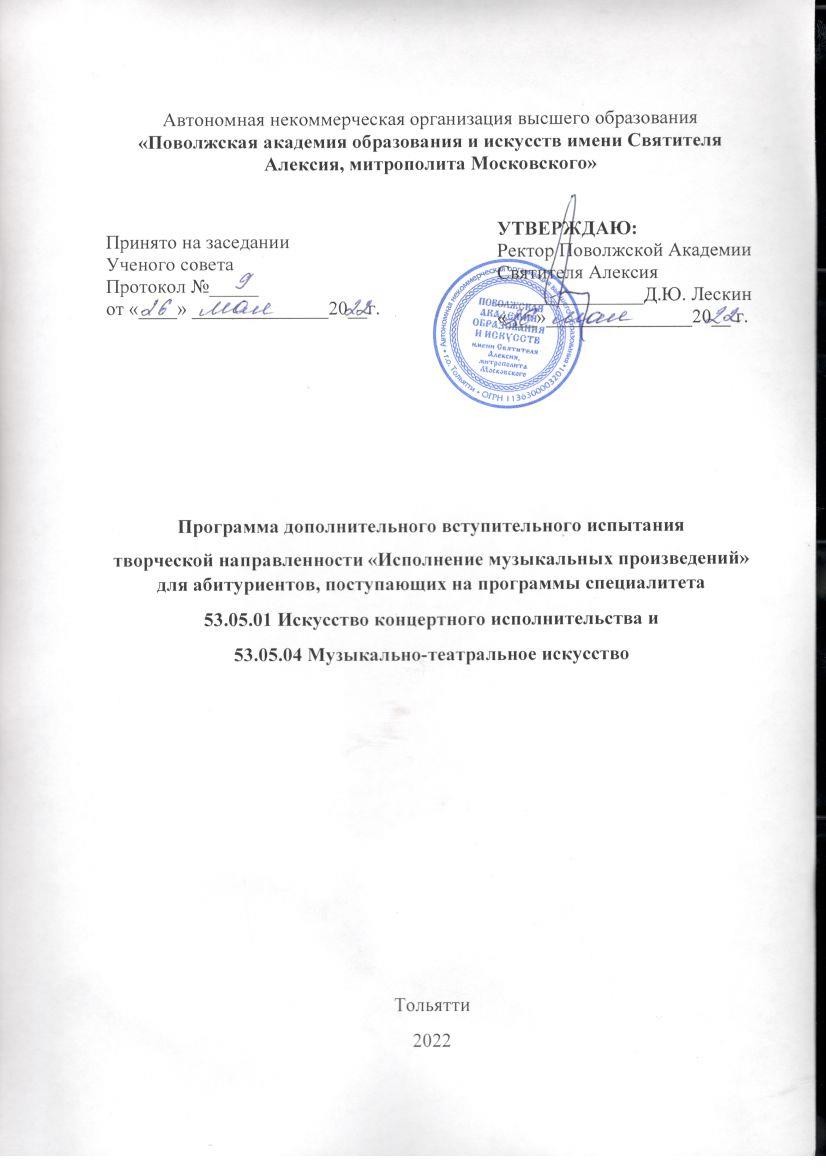 Общие положенияВступительные    испытания     по     предметам:     «Специальность»,«Сольфеджио», «Гармония» и «Теория музыки» проводятся образовательной организацией высшего образования самостоятельно.Вступительные испытания проводятся с целью выявления наиболее способных и одаренных абитуриентов, определения их возможностей осваивать основные программы профессионального образования по специальностям 53.05.01 Искусство концертного исполнительства и 53.05.04 Музыкально-театральное искусство.Вступительное испытание по предмету «Специальность» проводится в форме прослушивания подготовленной программы.1.4	Вступительные	испытанияпо	предметам:	«Специальность»,«Сольфеджио»,	«Гармония»	и	«Теория	музыки»	проводятся	по утвержденному расписанию.Вступительные испытания проводятся в специализированной аудитории в закрытом режиме.При	необходимости	Академия	предоставляет	абитуриенту концертмейстера или звуковоспроизводящую технику.Результаты вступительных испытаний оцениваются по 100-балльной шкале. Минимальный балл – 40.Содержание вступительного испытания по предмету «Специальность»Для	прохождения	вступительного	испытания	по	предмету«Специальность»	поступающий	должен	исполнить	подготовленную программу наизусть:ФОРТЕПИАНОПолифоническое произведение (прелюдия и фуга И.С. Баха из «Хорошо темперированного клавира» или прелюдия и фуга Д.Д. Шостаковича, или аналогичное).Крупная форма (из предложенных): Соната (классическая соната - I часть или II-III части) или Вариации или Концерт (классический - I часть или II-III части).Виртуозная пьеса или этюд.КантиленаСТРУННЫЕ ИНСТРУМЕНТЫСкрипка, альтПолифоническое произведение (две части различного характера из Сонат или Партит для скрипки соло И. С. Баха)Произведение крупной формы (I или II и III части Концерта).Две разнохарактерные пьесы.ВиолончельПолифоническое произведение (Две части различного характера из Сюит для виолончели соло И. С. Баха).Произведение крупной формы (I или II и III части Концерта).Пьесу по выбору поступающего.КонтрабасОдну часть Концерта.Две пьесы по выбору поступающегоДУХОВЫЕ И УДАРНЫЕ ИНСТРУМЕНТЫДеревянные духовые инструменты:Крупная форма (Концерт (ч.1 или ч.2, 3), Соната).Два разнохарактерных произведения.Медные духовые инструменты:Крупная форма (Концерт (ч.1 или ч.2, 3), Соната или Вариации).Два разнохарактерных произведения.Ударные инструменты:Крупная форма (исполняется на звуковысотном инструменте - ксилофон, вибрафон, маримба).Два	разнохарактерных	произведения	(исполняются	на	шумовых инструментах - малый барабан, литавры, мультиперкашн.НАРОДНЫЕ ИНСТРУМЕНТЫБаян (аккордеон)Полифоническое произведениеКрупная форма (Концерт (ч.1 или ч.2, 3), Соната или Вариации).Два разнохарактерных произведения (в том числе виртуозного характера)ДомраКрупная форма (Концерт (ч.1 или ч.2, 3), Соната или Вариации).Произведение русского композитора (Глинка, Балакирев, Рахманинов и др.)Произведение виртуозного характераОбработка народной мелодииБалалайкаКрупная форма (Концерт (ч.1 или ч.2, 3), Соната или Вариации).Два разнохарактерных произведения (в том числе виртуозного характера)Обработка народной мелодииГитараПолифоническое произведениеКрупная форма (Концерт (ч.1 или ч.2, 3), Соната или Вариации).Произведение виртуозного характераПьесу по выбору поступающего.АКАДЕМИЧЕСКИЙ ВОКАЛАрия зарубежного композитора любого периода: И.С.Бах, Г.Гендель, Дж.Перголези, Л.Керубини, В.Моцарт, Р.Вагнер, Дж.Верди, Ш.Гуно, Г.Доницетти, Ж.Массне, Дж.Мейербер, Дж.Россини и др.Ария русского композитора любого периода: Д. Бортнянский, А. Верстовский, М.Глинка, М.Мусоргский, Н.Римский-Корсаков, П.Чайковский, И.Стравинский и др. 2Романс зарубежного композитора любого периода: Л.Бетховен, В.Моцарт, Э.Григ, И.Брамс, Г.Вольф, Ф.Шуберт, Р.Шуман, Ф.Лист, Г.Форе, Г.Маллер, К.Дебюсси, М.Равель, Ж.Бизе, Р.Штраус и др.Романс русского композитора любого периода: А.Аябьев, А.Гурилев, А.Варламов, М.Глинка, А.Даргомыжский, А.Бородин, М.Балакирев, М.Мусоргский, Н.Римский-Корсаков, Ц.Кюи, П.Чайковский, С.Рахманинов, Н.Метнер и др.Народная песня.После исполнения программы по «Специальности» для всех абитуриентов проводится обязательный индивидуальный «Коллоквиум» – собеседование по различным направлениям музыкального искусства, истории музыки и исполнительства:а) коллоквиум предполагает выявление культурного уровня абитуриентов, их эстетических взглядов, эрудиции в области музыкального искусства, знание литературы по своей специальности, понимание содержания, формы и стилистических особенностей исполняемых произведений;б) исполнение небольшого незнакомого произведения, предложенного комиссией;в) чтение с листа.Критерии оценки результатов вступительного испытания по предмету«Специальность»Исполнение абитуриентом музыкальных произведений оцениваются предметной комиссией путем общего голосования.От «100-80 баллов»Красивый, богатый тембрами звук, безукоризненное исполнение текста (точное интонирование, правильное исполнение ритма, темпа и нюансов, указанных автором). Главным критерием оценки служит не формальное звучание, а озвучивание собственной интерпретации, умение мыслить самостоятельно и нетривиально, со знанием стиля и направления, в котором писал произведение авторОт «79-60 баллов»Красивый, богатый тембрами звук, некоторые погрешности в исполнении текста (точное интонирование, правильное исполнение ритма, темпа и нюансов, указанных автором), со знанием стиля и направления, в котором писал произведение авторОт «59-40 баллов»Хороший звук, некоторые погрешности в исполнении текста (точное интонирование, погрешности в исполнение ритма, темпа и нюансов, указанных автором)Менее 40 балловНекачественный звук, грубые ошибки в исполнении текста, остановки в исполнении (погрешности в интонировании, исполнении ритма, темпа и нюансов, казанных автором)Лица, получившие на вступительном испытании результат ниже установленного минимального количества баллов, подтверждающего успешное прохождение вступительного экзамена, к дальнейшим экзаменам не допускаются и выбывают из конкурса.Содержание вступительного испытания по предмету«Сольфеджио» по специальности 53.05.01 «Искусство концертного исполнительства»Письменный экзамен: написать двухголосный диктант в форме периода с хроматизмами и отклонениями в тональности диатонического родства.Время написания диктанта – 25 минут при 10-ти проигрываниях. Настройка осуществляется по тону «ля».Устный экзамен:определить на слух интервалы (диатонические и хроматические), аккорды (трезвучия и их обращения, септаккорды V7, II7, VII7 малый и уменьшенный с обращениями и разрешением) от звука и в тональности;определить на слух модуляцию в тональность диатонического родства;спеть с листа одноголосный пример, включающий мелодическую фигурацию, хроматизмы, отклонения и модуляции, разнообразные ритмические фигуры в простых и сложных размерах.Критерии оценки результатов вступительного испытания по предмету«Сольфеджио»по специальности 53.05.01 «Искусство концертного исполнительства»Система и критерии оцениванияВо время вступительного испытания оценивается:Письменная работа по сольфеджио: диктантСлуховой анализ элементов музыкального языкаЧтение музыкальных примеров с листаОт «100-80 баллов»Музыкальный диктант записан полностью, без ошибок, в пределах отведенного времени и количества проигрываний. Возможны небольшие недочеты (не более 2-х) в группировке длительностей или записи хроматических звуков). Все слуховые задания выполнены точно, без ошибок. Определены все предложенные элементы музыкального языка. При чтении с листа выявлены: уверенная ладовая ориентация, чистое интонирование, точность метроритма и осмысленность фразировки.От «79-60 баллов»Музыкальный диктант записан полностью, с 1-3 интонационными и/или ритмическими ошибками, в пределах отведенного времени и количества проигрываний. Слуховые задания выполнены с 1-3 ошибками, определено большинство (более 60%) предложенных элементов. При чтении с листа, в целом, выявлена ладовая ориентация, возможны незначительные интонационные и ритмические ошибки, неточность фразировки.От «59-40 баллов»Музыкальный диктант записан полностью, с интонационными и/или ритмическими ошибками (4-6), в пределах отведенного времени и количества проигрываний. Слуховые задания выполнены ошибками (4-6), определено меньшинство (менее 60%) предложенных элементов. При чтении с листа выявлена слабая ладовая ориентация, допущено 5-6 интонационных и ритмических ошибок, фразировка не всегда правильная.Менее 40 балловВ музыкальном диктанте отсутствует 1 голос, допущено множество интонационных и ритмических ошибок (более 6), либо диктант записан менее, чем наполовину. Слуховые задания выполнены со значительным количеством ошибок (более 6), отсутствуют слуховые и интонационные навыки.Лица, получившие на вступительном испытании результат ниже установленного минимального количества баллов, подтверждающего успешное прохождение вступительного экзамена, к дальнейшим экзаменам не допускаются и выбывают из конкурса.Сольфеджиопо специальности 53.05.04 «Музыкально-театральное искусство»Письменный экзамен: записать одноголосную мелодию с хроматизмами и отклонением в тональности I степени родства. Примерная трудность: Б. Алексеев, Д. Блюм «Систематический курс музыкального диктанта» № 68Устный экзамен:Определять на слух:а) вид лада по звукоряду и в мелодическом фрагменте;б) ступени лада по тональной настройке, в разных октавах;в)	простые	интервалы	от	звука	и	в	тональности	в	гармоническом	и мелодическом виде;г) аккорды: трезвучия четырех видов, обращения мажорного и минорного трезвучий, доминантсептаккорд с обращениями.Спеть:а) звукоряды ладов (с чередованием их различных видов, в восходящем и нисходящем движении);б) ступени лада - по тональной настройке;в) простые интервалы от звука в восходящем и нисходящем движении;г) с листа - одноголосную мелодию с хроматизмами. Примерная трудность: А. Островский, С. Соловьев, В. Шокин. Сольфеджио. Вып. 2. №№ 1-70;д) с листа - небольшое вокальное произведение (или его часть) под аккомпанемент экзаменатора. Примерная трудность: М. Глинка. "Разочарование"; А. Даргомыжский. "Только узнал я тебя".Критерии оценки результатов вступительного испытания по предмету«Сольфеджио»по специальности 53.05.04 «Музыкально-театральное искусство»Система и критерии оцениванияВо время вступительного испытания оценивается:Письменная работа по сольфеджио: диктантСлуховой анализ элементов музыкального языкаЧтение музыкальных примеров с листаПение небольших вокальных произведенийПисьменная работа по элементарной теории музыки: построение интервалов, аккордов, аккордовых последовательностейИгра на фортепиано интервалов, аккордов, ладов и тональностейОтветы на теоретические вопросыОт «100-80 баллов»Музыкальный диктант записан полностью, без ошибок, в пределах отведенного времени и количества проигрываний. Возможны небольшие недочеты (не более 2-х) в группировке длительностей или записи хроматических звуков). Все слуховые задания выполнены точно, без ошибок. Определены все предложенные элементы музыкального языка. При чтении с листа выявлены: уверенная ладовая ориентация, чистое интонирование, точность метроритма и осмысленность фразировки.От «79-60 баллов»Музыкальный диктант записан полностью, с 1-3 интонационными и/или ритмическими ошибками, в пределах отведенного времени и количества проигрываний. Слуховые задания выполнены с 1-3 ошибками, определено большинство (более 60%) предложенных элементов. При чтении с листа, в целом, выявлена ладовая ориентация, возможны незначительные интонационные и ритмические ошибки, неточность фразировки.От «59-40 баллов»Музыкальный диктант записан полностью, с интонационными и/или ритмическими ошибками (4-6), в пределах отведенного времени и количества проигрываний. Слуховые задания выполнены ошибками (4-6), определено меньшинство (менее 60%) предложенных элементов. При чтении с листа выявлена слабая ладовая ориентация, допущено 5-6 интонационных и ритмических ошибок, фразировка не всегда правильная.Менее 40 балловВ	музыкальном	диктанте	допущено	множество	интонационных	и ритмических ошибок (более 6), либо диктант записан менее, чем наполовину.Слуховые задания выполнены со значительным количеством ошибок (более 6), отсутствуют слуховые и интонационные навыки.Лица, получившие на вступительном испытании результат ниже установленного минимального количества баллов, подтверждающего успешное прохождение вступительного экзамена, к дальнейшим экзаменам не допускаются и выбывают из конкурса.4. Содержание вступительного испытания по предмету «Гармония»Гармонияпо специальности 53.05.01 «Искусство концертного исполнительства»Письменный экзамен: гармонизовать мелодию без неаккордовых звуков (12–16 тактов), включающую модуляции в тональности 1-й степени родства. Срок выполнения – 2 часа (120 минут).Устный экзамен:Играть на фортепиано в четырехголосном изложении:однотональные	гармонические	последовательности	(по	заданной цифровке);функциональные модуляции в тональности 1-й степени родства (в форме 4- х и 8-ми тактовых построений);секвенции тональные и модулирующие.Проанализировать с листа произведение в простой форме или структурно завершенный фрагмент произведенияВ	случае	необходимости	экзаменатор	может	задавать	обучающемуся дополнительные вопросы.Критерии оценки результатов вступительного испытания по предмету«Гармония»Система и критерии оцениванияВо время вступительного испытанияоценивается:Письменная работа по гармонии: гармонизация задачиИгра на фортепиано гармонических последовательностей, секвенций и модулирующих построенийГармонический анализ произведения в простой форме или структурнозавершенного фрагмента произведения. От «100-80 баллов»Задача решена гармонически логично и без ошибок в голосоведении. Секвенции, гармонические последовательности и модулирующие построения исполнены правильно и уверенно. Гармонический анализ представляет собой подробный план гармонических функций, виды и обращений аккордов, тонального плана произведения и его разделов.От «79-60 баллов»Задача решена с незначительными нарушениями гармонической логики и 1-3 ошибками в голосоведении. Секвенции, гармонические последовательности и модулирующие построения исполнены с неточностями. Гармонический анализ представляет собой ограниченный план гармонических функций и оборотов с 1-3 ошибками в определении и названии.От «59-40 баллов»Задача решена с нарушениями гармонической логики и   4-6 ошибками в голосоведении. Секвенции, гармонические последовательности и модулирующие построения исполнены в неполном объеме и с 1-3 ошибками. Гармонический анализ представляет собой ограниченный план гармонических функций и оборотов с 4-6 ошибками в определении и названии.Менее 40 балловЗадача решена с существенными нарушениями гармонической логики и ошибками в голосоведении или решена менее, чем наполовину. Секвенции, гармонические последовательности и модулирующие построения исполнены в неполном объеме с большим количеством ошибок. Отсутствуют навыки гармонического анализа произведений, ограниченный анализ отдельных гармонических оборотов и аккордов со множественными ошибками в их определении и названии, неправильное установление тональных отношений и тонального плана в целом.Лица, получившие на вступительном испытании результат ниже установленного минимального количества баллов, подтверждающего успешное прохождение вступительного экзамена, к дальнейшим экзаменам не допускаются и выбывают из конкурса.5. Содержание вступительного испытания по предмету «Теория музыки»Теория музыкипо специальности 53.05.04 «Музыкально-театральное искусство» Письменный экзамен:строить 3 вида мажора и минора, хроматическую гамму, лады народной музыки, виды пентатоники;строить от звука и в тональности интервалы диатонические, характерные и тритоны;строить трезвучия четырех видов, обращения мажорного и минорного трезвучий, доминантсептаккорд с обращениями, уменьшенный септаккорд;строить аккордовые последовательности. Примерная трудность: Т-D65-Т- T6-S53-D2-T6определять письменно вышеназванные аккорды и интервалы и разрешать их во всех возможных тональностях;группировать письменно длительности и такты в простых и сложных размерахУстный экзамен:Строить на фортепиано и определять в нотном тексте: а) простые интервалы;б) аккорды: трезвучия четырех видов, обращения мажорного и минорного трезвучий, доминантсептаккорд с обращениями;в) лады и тональности.Ответить на теоретические вопросы.Критерии оценки результатов вступительного испытания по предмету«Теория музыки»Система и критерии оцениванияВо время вступительного испытанияоценивается:Письменная работа по сольфеджио: диктантСлуховой анализ элементов музыкального языкаЧтение музыкальных примеров с листаПение небольших вокальных произведенийПисьменная работа по элементарной теории музыки: построение интервалов, аккордов, аккордовых последовательностейИгра на фортепиано интервалов, аккордов, ладов и тональностейОтветы на теоретические вопросы От «100-80 баллов»Письменная работа выполнена грамотно, без ошибок, в пределахотведенного времени. Демонстрируется свободное владение музыкально– терминологическим тезаурусом; ответы на дополнительные вопросы исчерпывающие, большинство теоретических положений подкреплено практическими примерами, объём теоретических знаний соответствует требованиям.От «79-60 баллов»Письменная работа выполнена грамотно, допущено 4-6 ошибок, в пределах отведенного времени. Демонстрируется достаточное владение музыкально–терминологическим тезаурусом; ответы на дополнительные вопросы неполные, большинство теоретических положений подкреплено практическими примерами, объём теоретических знаний соответствует требованиям.От «59-40 баллов»Письменная работа выполнена в полном объеме, с ошибками (4-6), в пределах отведенного времени. Демонстрируется недостаточное владение музыкально–терминологическим тезаурусом; ответы на дополнительные вопросы неполные, большинство теоретических положений не подкреплено практическими примерами, объём теоретических знаний соответствует требованиям не в полном объеме.Менее 40 балловПисьменная работа выполнена в неполном объеме, со множеством ошибок (более 6). Демонстрируется отсутствие владения музыкально– терминологическим тезаурусом; ответы на дополнительные вопросы отсутствуют, теоретические положения не подкреплены практическими примерами, объём теоретических знаний не соответствует требованиям.Лица, получившие на вступительном испытании результат ниже установленного минимального количества баллов, подтверждающего успешное прохождение вступительного экзамена, к дальнейшим экзаменам не допускаются и выбывают из конкурса.Рекомендуемая литература для подготовкиБагдасарьян Г.Э. Школа игры на ударных инструментах. Воспитание правильного чувства ритма у обучающихся на ударных инструментах : учеб. пособие.- СПб.: Лань: Планета музыки, 2012Берио Ш. Школа для скрипки : в 2-х ч. : учеб. пособие.- СПб.: Лань: Планета музыки, 2016Нейгауз Г.Г. Об искусстве фортепианной игры. Заметки педагога : учеб. пособие.-СПб.: Лань : Планета музыки, 2015 «Лань»Моцарт Л. Фундаментальная школа скрипичной игры : учеб. пособие.- СПб.: Лань : Планета музыки, 2014, 2016  «Лань»Смирнов А.В. Ударные инструменты в современной музыке : учеб. пособие.-СПб.: Лань : Планета музыки, 2016 «Лань»Большиянов А.Ю. Школа игры на саксофоне : учеб. пособие для самостоят. освоения  инструмента.-СПб.:  Лань : Планета музыки, 2016 //«Лань»Гержев В.Н. Методика обучения игре на духовых инструментах : учеб. пособие.-СПб.: Лань : Планета музыки, 2015 «Лань»Клозе Г. Школа игры на кларнете : учеб. пособие.-СПб.: Лань : Планета музыки, 2015 «Лань»Степанов Н.И. Народное музыкально-инструментальное исполнительство. Теория и методика обучения : учеб. пособие.-СПб.: Лань : Планета музыки, 2014 «Лань»Буреев Г.В. Азбука игры на шестиструнной гитаре : учеб. пособие для учителя и ученика.-СПб.: Лань : Планета музыки, 2010 «Лань»Безант А. Вокалист. Школа пения : учеб. пособие.-СПб.: Лань : Планета музыки, 2016.-192 с. «Лань»Пансерон О.М. Вокальная школа для сопрано и тенора : учеб. пособие.- СПб.: Лань : Планета музыки, 2016.-252 с. «Лань»Плужников К.И. Вокальное искусство : учеб.-метод. пособие.-СПб.: Лань : Планета музыки, 2016.-112 с. «Лань»Сэнтли Ч. Искусство пения и вокальной декламации : учеб. пособие.- СПб.: Лань : Планета музыки, 2016.-96 с. «Лань»Заседателев Ф.Ф. Основы научной постановки голоса : учеб. пособие.- СПб.: Лань : Планета музыки, 2016.-112 с. «Лань»Дейша-Сионицкая М.А. Пение в ощущениях : учеб. пособие.-СПб.: Лань : Планета музыки, 2016.-64 с. «Лань»Лобанова О.Г. Правильное дыхание, речь и пение : учеб. пособие.- СПб.: Лань : Планета музыки, 2016.-140 с. «Лань»